Overig: de fietsen (soorten)De crossfiets: met deze fiets kun je goed door zand en over gras rijden en allemaal stunts uitvoeren.De mountainbike: met deze fiets kun je goed door zand, gras, modder en over heuveltjes rijden.De vouwfiets: een fiets waar je een klein pakketje van kunt maken zodat je hem gemakkelijk mee de trein in kunt nemen.De driewieler: een fiets met drie wielen waardoor hij niet snel omvalt. Veel kinderen leren hierop fietsen.De ligfiets: op deze fiets zit je niet, maar lig je.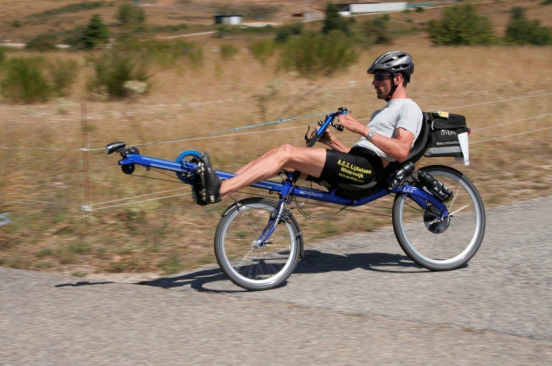 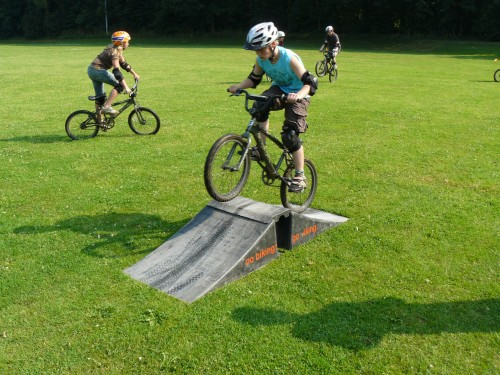 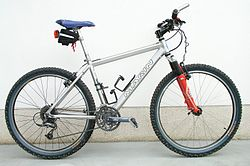 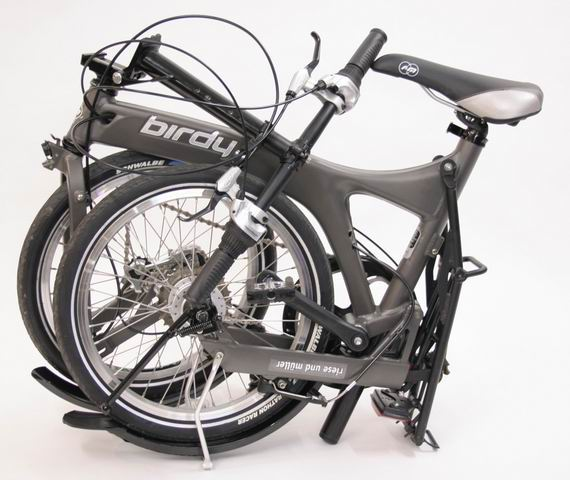 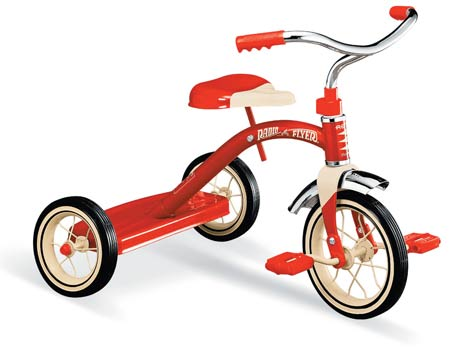 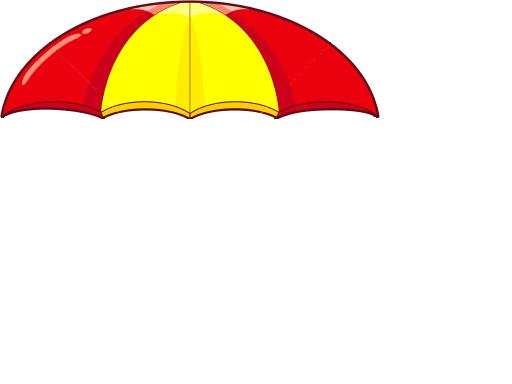 